	Community Advisory Committees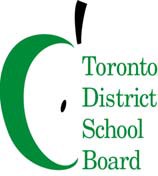 To:	Members of the Environmental Sustainability Community Advisory Committee (ESCAC)
Committee Name: ESCAC
Date: 10, January 2023
Time : 6:30 p.m. – 8 p.m.
Virtual Meeting: https://tdsb-ca.zoom.us/meeting/register/tJ0kdeyorTIpEtKABQOxlwTov_X77M23LT9rCommittee Co-Chair: Manna Wong and Anne KearyAGENDA#ItemFacilitator/PresenterTimeline1Welcome and Land AcknowledgementCo-Chairs6:30 p.m.2IntroductionsCo-Chairs6:35 p.m.3Approval of November 1 2022 minutesCo-Chairs6:45 p.m.4Climate Action Annual ReportDeep energy retrofit feasibility studySchool energy profilesQ & ARichard Christie6:50 p.m.5Youth Climate Action GrantsPam Miller7:45 p.m.6Member Updates/Announcements7:55 p.m.7AdjournmentCo-Chairs